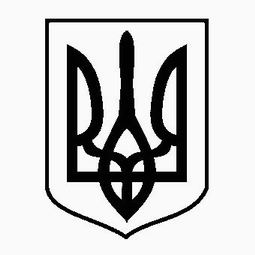 У К Р А Ї Н АХМЕЛЬНИЦЬКА ОБЛАСНА ДЕРЖАВНА АДМІНІСТРАЦІЯУПРАВЛІННЯ МОЛОДІ ТА СПОРТУН А К А Зм. Хмельницький	27.12. 2017 р.    	                                                                                  № 1057Про виплату обласної премії у сферіфізичної культури та спорту за вагомийвнесок у розбудову фізкультурно-спортивного рухуНа підставі Розпорядження про нову редакцію Положення про обласну премію у сфері фізичної культури та спорту за вагомий внесок у розбудову фізкультурно-спортивного руху, затвердженого розпорядженням голови обласної державної адміністрації від 22.12.2017 року №1410/2017-р, зареєстрованого у Головному територіальному управлінні юстиції у Хмельницькій області 26.12.2017 року за №145/3148 та Протоколу засідання комісії з присудження обласної премії у сфері фізичної культури та спорту за вагомий внесок у розбудову фізкультурно-спортивного руху від 26 грудня 2017 року № 1:НАКАЗУЮ:Виплатити обласну премію у сфері фізичної культури та спорту за вагомий внесок у розбудову фізкультурно-спортивного руху:Профінансувати виплату премій згідно із затвердженим кошторисом по КТКВ 1115062, з урахуванням змін до календарного плану.Контроль за виконанням наказу залишаю за собою.Начальник управління                                                                 Клімов В.І.№ПІБРезультати виступівкращий спортсмен з олімпійських видів спорту кращий спортсмен з олімпійських видів спорту кращий спортсмен з олімпійських видів спорту 1Пєлєшенко Олександр ЮрійовичЗМСУ з важкої атлетики2Сівак Вадим ОлеговичМСУ з регбі3Чумак Дмитро ВіталійовичЗМСУ з важкої атлетики 4Грищун Інна ВолодимирівнаМСУМК з веслування на байдарках і каное5Бех Марина ОлександрівнаМСУМК з легкої атлетики6Пундик Дмитро ВасильовичМСУМК з фехтування 7Жовнір Ольга БогданівнаЗМСУ з фехтування8Олійник Павло СтаніславовичЗМСУ з боротьби вільної9Шуть Вероніка ЄвгенівнаКМСУ з велосипедного спортукращий спортсмен з видів спорту, що не входять до олімпійської програми кращий спортсмен з видів спорту, що не входять до олімпійської програми кращий спортсмен з видів спорту, що не входять до олімпійської програми 1Головатюк Роман ЮрійовичЗМСУ з кікбоксингу2Шлопко Тетяна ІванівнаМСУМК з пауерліфтингу3Сабар Ярослав ВіталійовичМСУМК з кікбоксингу ВАКО4Подостроєць Станіслав ОлександровичМСУ зі стрибків на батуті5Мельник Тетяна ГригорівнаЗМСУ з пауерліфтингу 6Кондратов Павло ВасильовичМСУ з кікбоксингу ВАКО7Осецька Антоніна ТарасівнаМСУ з кікбоксингу ВАКОкращий спортсмен юніор (юніорка) з олімпійських видів спорту кращий спортсмен юніор (юніорка) з олімпійських видів спорту кращий спортсмен юніор (юніорка) з олімпійських видів спорту 1Бойко Віктор ВадимовичКМСУ з боксу2Лісінська Анастасія РусланівнаМСУ з боксу3Карцан Аркадій РуслановичМСУ з боксу4Герасименко Аліса ІгорівнаМСУ з тхеквондо ВТФ5Садова Дарія СергіївнаМСУ з фехтування6Ломачинська Ангеліна ВасилівнаМСУ з важкої атлетики7Заболотний Ярослав СтаніславовичМСУ з важкої атлетики8Борейко Іван СергійовичКМСУ з боксу9Драч Максим ВікторовичКМСУ з боксу10Божук Андрій ОлеговичМСУ з важкої атлетикикращий спортсмен-інвалідкращий спортсмен-інвалідкращий спортсмен-інвалід1Купріянов Юрій ВасильовичМСУМК з пауерліфтингу2Трушев Віталій ЄвгенійовичЗМСУ з футболу3Гуранська Тетяна ВолодимирівнаМСУМК з волейболу4Антонюк Володимир ПетровичЗМСУ з футболу5Виговський Владислав ОлеговичКМСУ з шахівкращий спортсмен ветеранського спортукращий спортсмен ветеранського спортукращий спортсмен ветеранського спорту1Омельчук Костянтин МиколайовичВетеран з гирьового спорту2Стойко Микола АнатолійовичВетеран спорту з легкої атлетики3Оніщук Микола НикифоровичВетеран спорту з легкої атлетики4Шамовський Віктор КарповичВетеран спорту з тенісу настільного5Кожан Микола Іванович Ветеран спорту з важкої атлетикикращий тренер з олімпійських видів спортукращий тренер з олімпійських видів спортукращий тренер з олімпійських видів спорту1Мацьоха Ігор МихайловичЗТУ з важкої атлетики 2Мігунов Олександр ВолодимировичТренер-викладач з регбі 3Мацьоха Михайло МарковичЗТУ з важкої атлетики 4Майстер Аркадій ОлександровичТренер-викладач з веслування на байдарках та каное 5Крушинський Вадим Вікторович  Старший тренер-викладач з легкої атлетики 6Штурбабін Олег ВалерійовичТренер-викладач вищої категорії з фехтування 7Скавронський Олександр ПавловичТренер-викладач з боксу 8Чумаков Андрій АнатолійовичЗТУ з боксу 9Чумаков Анатолій МиколайовичЗТУ з боксу 10Свідницький Ігор ВікторовичТренер-викладач I категорії відділення фехтування 11Михайловський Валерій ВасильовичТренер-викладач I категорії відділення тхеквондо ВТФ 12Лещенко Олена ОлександрівнаТренер-викладач відділення легкої атлетики 13Гоняк Володимир МихайловичЗТУ,старший тренер-викладач відділення легкої атлетики 14Мамчур Віктор ВячеславовичТренер-викладач з велосипедного спорту кращий тренер з видів спорту, що не входять до олімпійської програмикращий тренер з видів спорту, що не входять до олімпійської програмикращий тренер з видів спорту, що не входять до олімпійської програми1Лабатюк Анатолій АнатолійовичТренер-викладач з кікбоксингу 2Воронецький Вадим БорисовичЗТУ з пауерліфтингу 3Луговий Олег ОлександровичЗТУ,тренер-викладач з кікбоксингу кращий тренер з видів спорту інвалідівкращий тренер з видів спорту інвалідівкращий тренер з видів спорту інвалідів1Воробель Віктор ДаниловичТренер-викладач в Хмельницькому регіональному центрі “Інваспорт” 2Коробчук Василь ПавловичЗТУ з футболу Хмельницького регіонального центру “Інваспорт” 